ИНФОРМАЦИОННОЕ ПИСЬМОУважаемые коллеги!Приглашаем Вас принять участие в XXI Всероссийской научно-практической конференции «Обучение физике и астрономии в общем и профессиональном образовании» http://icpae.isu.ruКонференция будет проходить 29 марта и 30 марта 2023 года в очном формате с возможностью дистанционного участия (видеоконференцсвязь).Организатор конференции – кафедра физики Педагогического института ИГУ при поддержке Министерства образования Иркутской области и Департамента образования комитета по социальной политике и культуре администрации г. Иркутска. К работе в конференции приглашаются сотрудники организаций профессионального образования, учителя общеобразовательных учреждений, специалисты дополнительного образования, обучающиеся педагогических направлений подготовки, а также все заинтересованные специалисты.В рамках конференции будут представлены доклады, проведены интерактивные мероприятия по актуальным вопросам обучения физике, астрономии и смежным дисциплинам.Планируемая программа конференции29 мартаОткрытие конференцииКруглый стол с ведущими специалистами Иркутской области «Актуальные вопросы обучения физике, физико-техническим дисциплинам и астрономии»Мастер-класс «Применение стандартизированных критериев в оценочных процедурах по физике»30 мартаДоклады участников конференции и их обсуждение в рамках работы секций:Цифровая образовательная среда;Организация образовательного процесса по физике и астрономии;Организация образовательного процесса по физико-техническим дисциплинам;Оценочные процедуры в общем и профессиональном образовании;Учебный физический эксперимент.Закрытие конференцииВ программу могут быть внесены изменения и дополнения.По результатам работы конференции будет издан электронный сборник научных трудов с присвоением международного индекса ISBN и размещением в системе РИНЦ.Желающим принять участие в конференции необходимо до 25 марта 2023 года (включительно) заполнить регистрационную карту участника на сайте http://icpae.isu.ru. Копию квитанции об оплате участия необходимо отправить по электронной почте icpae@mail.ru в срок до 28 марта 2023 года (включительно). Желающие опубликовать свою работу в сборнике трудов прикрепляют ее в электронном виде при регистрации. Формы участия в конференции: Очная (выступление с устными докладами, участие в обсуждении докладов, публикация докладов в сборнике трудов, возможно участие во всех мероприятиях конференции в синхронном режиме с использованием системы видеоконференцсвязи);Заочная (публикация докладов в сборнике трудов).Участники конференции получают сертификаты в электронном виде.Оплата участия в конференции, вне зависимости от формы участия, составляет 750 рублей (с учетом НДС). Требования к оформлению публикаций и другая актуальная информация на сайте конференции http://icpae.isu.ru и на странице кафедры физики в социальной сети VK http://vk.com/phys_pi_isu, а так же по QR-кодам ниже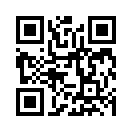 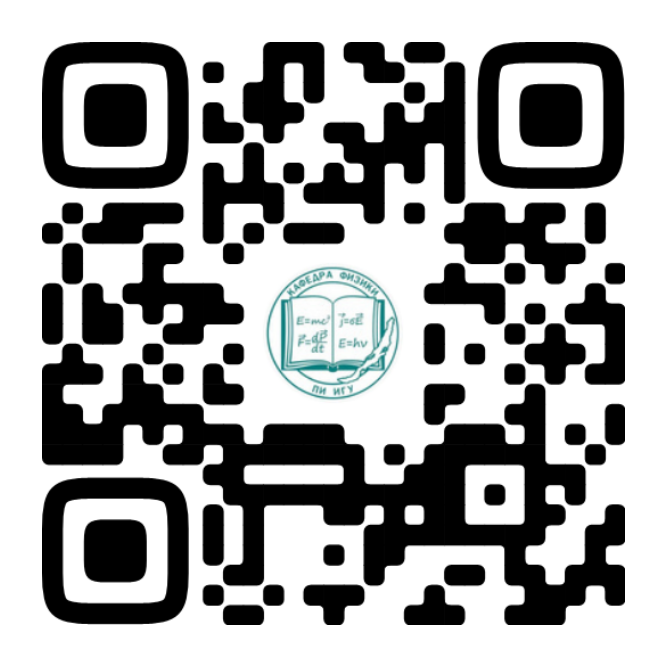 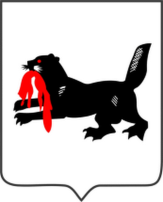 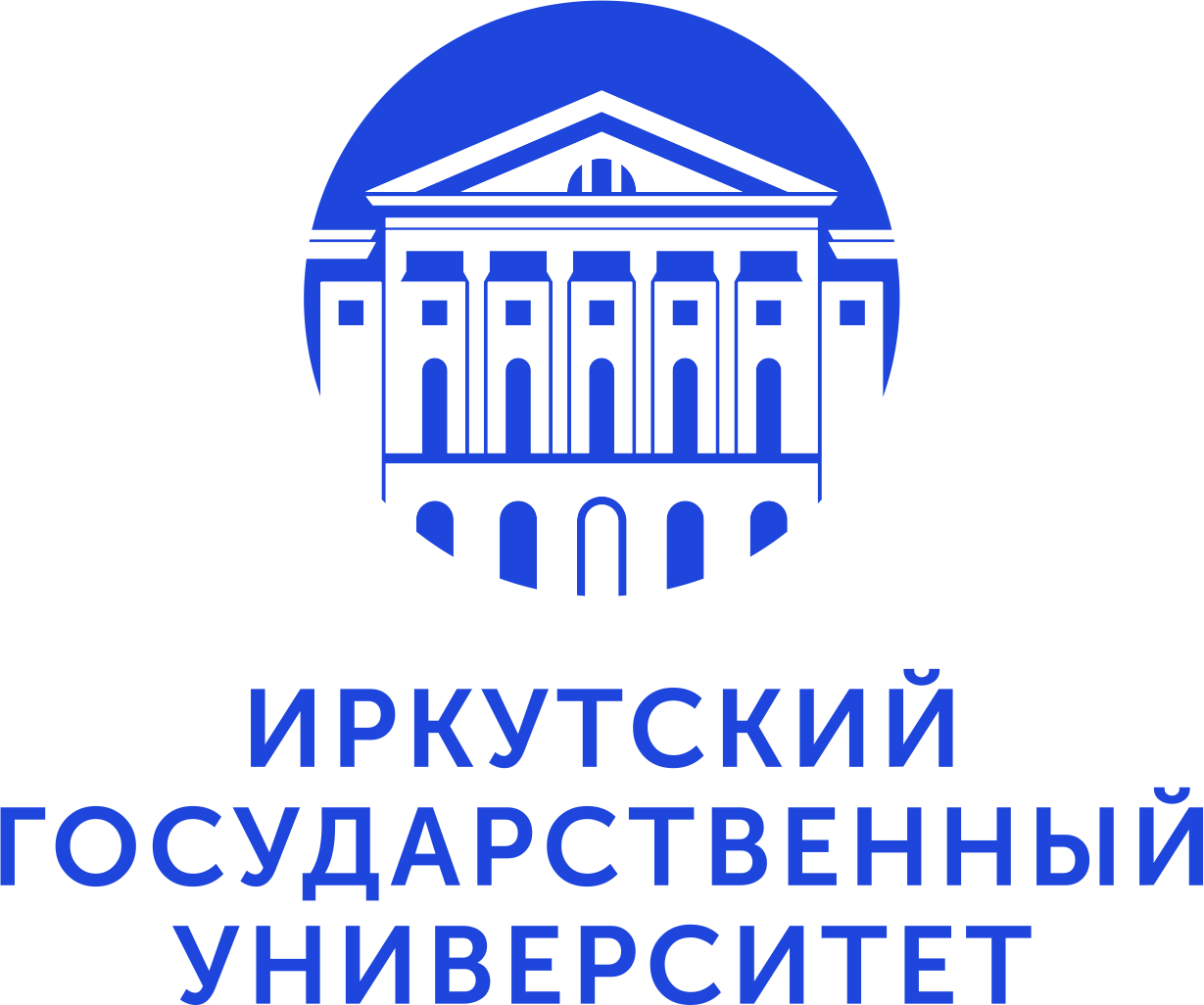 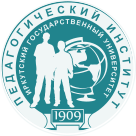 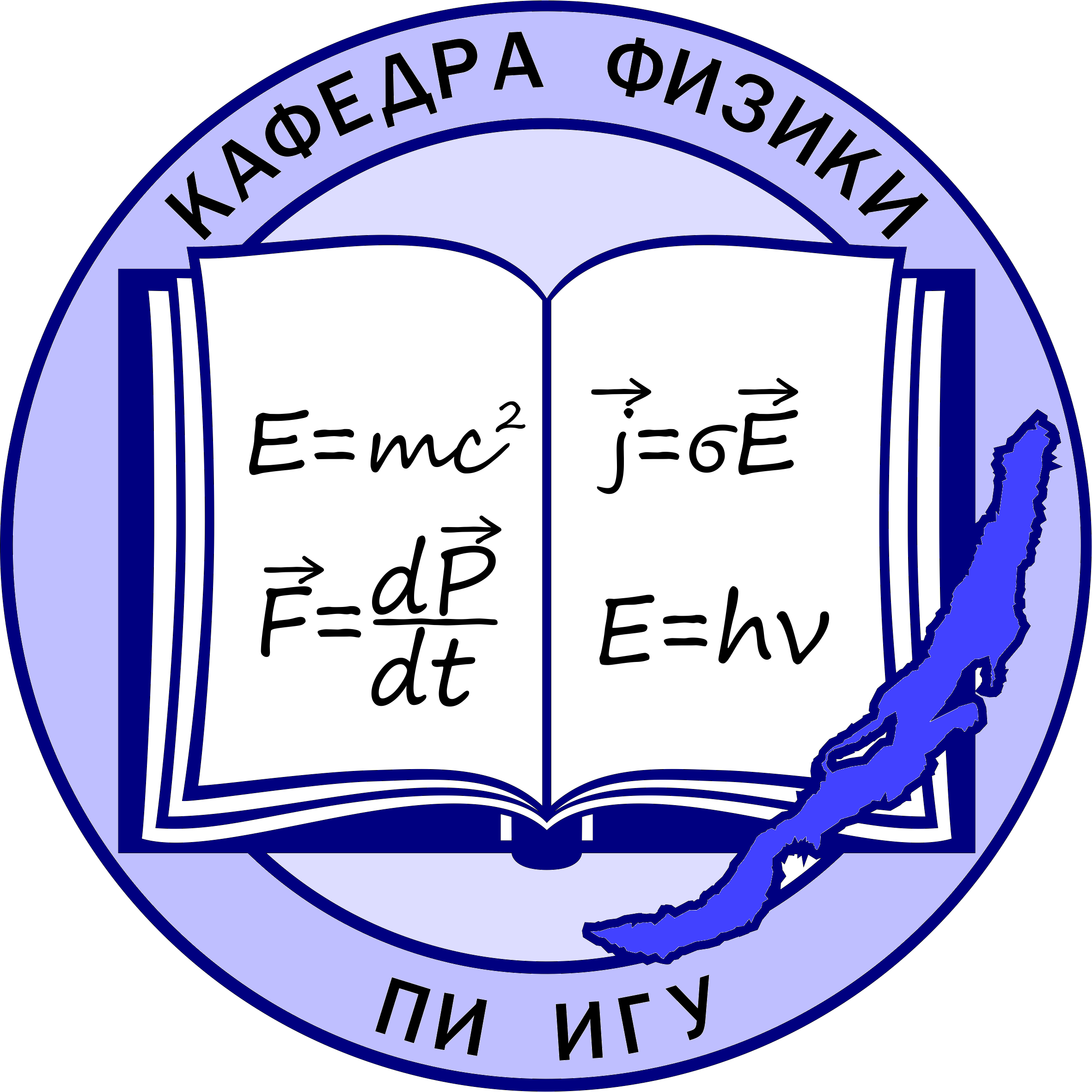 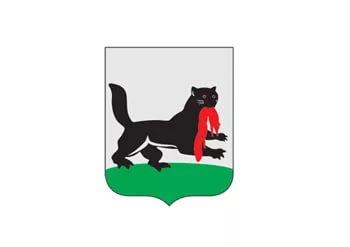 